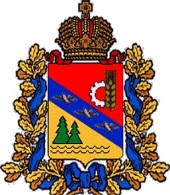     СОБРАНИЕ ДЕПУТАТОВ                   КУЛЬБАКИНСКОГО СЕЛЬСОВЕТАГЛУШКОВСКОГО РАЙОНА КУРСКОЙ ОБЛАСТИ (третьего созыва)РЕШЕНИЕот 28 января 2021 года    № 38Об утверждении Порядка определения части территории Кульбакинского сельсовета Глушковского района, на которой могут реализовываться инициативные проекты.В соответствии с Федеральным законом от 6 октября 2003 года№ 131-ФЗ «Об общих принципах организации местного самоуправления в Российской Федерации», Уставом муниципального образования «Кульбакинский сельсовет» Глушковского района Курской области Собрание депутатов Кульбакинского сельсовета Глушковского района РЕШИЛО:1. Утвердить прилагаемый Порядок определения части территории Кульбакинского сельсовета Глушковского района, на которой могут реализовываться инициативные проекты.        2. Настоящее решение разместить на официальном сайте Администрации Кульбакинского сельсовета Глушковского района в сети «Интернет» (http://kulbaki.ru/)3. Решение вступает в силу после его официального опубликования и распространяется на правоотношения, возникшие с 1 января 2021 года.Председатель Собрания депутатовКульбакинского сельсоветаГлушковского района                                                          Н.Н.ДегтяреваГлава Кульбакинского сельсоветаГлушковского района                                                       В.В.МинаковУТВЕРЖДЕНрешением Собрания депутатов                Кульбакинского сельсовета                                                                                        Глушковского районаот  28.012021года  №  38Порядокопределения части территории Кульбакинского сельсовета Глушковского района,на которой могут реализовываться инициативные проекты1. Общие положения1. Настоящий Порядок определения части территории Кульбакинского сельсовета Глушковского района, на которой могут реализовываться инициативные проекты (далее - Порядок), устанавливает процедуру определения части территории Кульбакинского сельсовета Глушковского района, на которой могут реализовываться инициативные проекты, в целях реализации мероприятий, имеющих приоритетное значение для жителей муниципального образования или его части, по решению вопросов местного значения или иных вопросов, право решения которых предоставлено органам местного самоуправления.1.2. Под инициативным проектом понимается проект, внесенный в Администрацию Кульбакинского сельсовета Глушковского района, посредством которого обеспечивается реализация мероприятий, имеющих приоритетное значение для жителей сельского поселения или его части по решению вопросов местного значения или иных вопросов, право решения которых предоставлено органам местного самоуправления Кульбакинского сельсовета Глушковского района.1.3. Часть территории Кульбакинского сельсовета Глушковского района, на которой может реализовываться инициативный проект или несколько инициативных проектов, устанавливается постановлением Администрации Кульбакинского сельсовета Глушковского района.1.4. С заявлением об определении части территории, на которой может реализовываться инициативный проект, вправе обратиться инициаторы проекта:инициативная группа численностью не менее десяти граждан, достигших шестнадцатилетнего возраста и проживающих на территории Кульбакинского сельсовета Глушковского района;органы территориального общественного самоуправления;староста сельского населенного пункта.1.5. Инициативные проекты могут реализовываться в границах муниципального образования, а также в границах территории, на которой осуществляется территориальное общественное самоуправление, в пределах следующих территорий проживания граждан:группы жилых домов;жилого микрорайона;сельского населенного пункта, не являющегося поселением;иных территорий проживания граждан.2. Порядок внесения и рассмотрения заявления об определении части территории, на которой может реализовываться инициативный проект2.1. Для установления части территории, на которой могут реализовываться инициативные проекты, инициатор проекта обращается в Администрацию Кульбакинского сельсовета Глушковского района с заявлением об определении части территории, на которой планируется реализовать инициативный проект с описанием ее границ.2.2. Заявление об определении части территории, на которой планируется реализовывать инициативный проект, подписывается инициаторами проекта.В случае, если инициатором проекта является инициативная группа, заявление подписывается всеми членами инициативной группы, с указанием фамилий, имен, отчеств, контактных телефонов.2.3. К заявлению инициатор проекта прилагает следующие документы:1) краткое описание инициативного проекта;2) копию протокола собрания инициативной группы о принятии решения о внесении в Администрацию Кульбакинского сельсовета Глушковского района инициативного проекта и определении части территории Кульбакинского сельсовета Глушковского района, на которой предлагается его реализация.2.4. Администрация Кульбакинского сельсовета Глушковского района в течение 15 календарный дней со дня поступления заявления принимает решение:1) об определении части территории ________сельсовета ___________района, на которой могут реализовываться инициативные проекты;2) об отказе в определении части территории Кульбакинского сельсовета Глушковского района, на которой могут реализовываться инициативные проекты.2.5. Решение об отказе в определении части территории Кульбакинского сельсовета Глушковского района, на которой могут реализовываться инициативные проекты, принимается в следующих случаях:1) часть территории Кульбакинского сельсовета Глушковского района, на которой могут реализовываться инициативные проекты, выходит за пределы территории Кульбакинского сельсовета Глушковского района;2)часть территории Кульбакинского сельсовета Глушковского района, на которой могут реализовываться инициативные проекты, закреплена за иными пользователями или находится в собственности;3) виды разрешенного использования земельного участка на части территории Кульбакинского сельсовета Глушковского района, на которой могут реализовываться инициативные проекты, не соответствует целям инициативного проекта;4) реализация инициативного проекта на части территории Кульбакинского сельсовета Глушковского района, на которой могут реализовываться инициативные проекты, противоречит нормам федерального, либо регионального, либо муниципального законодательства.2.6. О принятом решении инициатору проекта сообщается в письменном виде с обоснованием (в случае отказа) принятого решения.2.7. При установлении случаев, указанных в пункте 2.5 настоящего Порядка, Администрация Кульбакинского сельсовета Глушковского района вправе предложить инициаторам проекта иную часть территории Кульбакинского сельсовета Глушковского района, на которой могут реализовываться инициативные проекты. 2.8. Отказ в определении части территории Кульбакинского сельсовета Глушковского района, на которой могут реализовываться инициативные проекты, не является препятствием к повторному представлению документов для определения указанной части территории Кульбакинского сельсовета Глушковского района, на которой могут реализовываться инициативные проекты, при условии устранения препятствий, послуживших основанием для принятия Администрацией Кульбакинского сельсовета Глушковского района соответствующего решения.3. Заключительные положения3.1. Решение Администрации Кульбакинского сельсовета Глушковского района об отказе в определении части территории, на которой планируется реализовывать инициативный проект, может быть обжаловано в установленном законодательством порядке.